Abdul 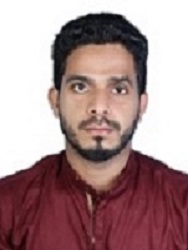 DubaiEmail: Abdul.374869@2freemail.com Career Objectives Experienced, dedicated accounting and financial management professional with Indian and gulf exposure in general accounting, cost and management accounting, auditing, reconciliation and marketing duties. A self motivated result oriented team player with excellent communication, problem solving and business skill. Looking for highly challenging rewarding position where expertise can be employed and developed.Professional ExperienceFursan Travel and Tourism, Saudi Arabia (2013 to 2016).Accounts Receivable and Payable Analyst.Collecting hotel sales report on daily basis from all the branches.Handling calls from various suppliers for payment related issues.Reconciling the actual sales reported in the system with supplier invoice amount.Online fund transfer to all vendors.Strong organizational skills and excellent interpersonal communication.Extremely detail oriented and able to work with minimal supervision.Handling Refund of hotel booking.Contacting individuals or business customers when payment is overdue.Ensure that debts are paid in a timely manner.Chase overdue invoices by telephone, email & letter within agreed timescales.Customer balance confirmation.Providing ad-hoc reporting as and when requested.Send out monthly client statements/letters as may be agreed from time to time.Handle disputed bills and negotiate to bring payment within the agreed terms.Providing accounts information to internal departments.Malila Trading Establishment Saudi Arabia, (March 2012 to Aug 2013).	General Accountant:Manage all accounting operations based on accounting principlesManaging petty cash transactions. Controlling credit and chasing debt. Reconciling finance accounts and direct debitsBank account reconciliation Preparing statutory accounts.Conduct month-end and year-end closing processCollect, analyze and summarize account informationDevelop periodic reports for managementAudit financial transactions and document accounting control proceduresAdministering payrolls and controlling income and expenditureICICI Prudential Life InsuranceAssociate Financial Service Manager, Kannur (Oct 2009 to Jan 2011)Interview prospective clients to get data about their financial resources and discuss existing coverageExplain the features of various policiesAnalyze clients’ current insurance policies and suggest additions or changesCustomize insurance programs to suit individual clientsHandle policy renewalsMaintain electronic and paper recordsHelp policyholders settle claims.Academic & Professional DevelopmentMBA    : Institute of Technology Mayyil, Kannur, Kerala(Finance and HR).B.com with Computer Application: ITM College of Arts and Science (Kannur University, Kerala)  Diploma in Computerized Financial Management   : Microchip Computer Centre, Kannur PersonalityResult oriented MBA graduate with specialization under Finance& HR back ground.Highly enthusiastic & dynamic person with 4 years work experience in GCC in the field of Accounts and 1 year Indian experience in insurance company.Reputation for effective interpersonal and communication skills. Well organized self-starter with proven capacity to learn and apply new knowledge quickly. Strong belief that everything is possible through hard work and positive attitude. Technical SkillsMicrosoft Dynamics AX.CRM, Oracle, Focus7.Sage Accpac ERP.Microsoft Office Package. Personal DetailsDate of Birth		: 03-04-1986Marital Status		: Married Nationality		: IndiaVisa status 		: Visit Visa(Nov1 to Jan 30)Driving License	: 	 Saudi Driving LicenseLanguages Known	: English, Malayalam, Hindi and Arabic.Declaration I am here by declares that all above information provided are true and correct as per my best knowledge. 	 									Abdul	 